Hurricane Sandy – DOI Grant2015-16 Interim Performance ReportReport period:  Oct 2015 through Mar 2016  Grant Number and Title: F14AC00942 “Road Stream Crossing Assessment for Climate Resilience and Aquatic Connectivity in the Sandy-Impacted Northeast”  Organization: 	University of Massachusetts AmherstProject Leaders:	Scott Jackson, Benjamin Letcher, and Keith Nislow - Dept. of Environmental Conservation; Richard Palmer, Dept. of Civil and Environmental EngineeringWere planned goals/objectives achieved last quarter?	YesProgress Achieved:	Coordination & Passage Assessment:Transition to Steering and Advisory Committee structure for the NAACCScoring system finalizedThe database, map interface, digital data entry continue to be improvedProgress on development of NE Aquatic Connectivity Analysis and Prioritization template web appInitial planning for condition assessment moduleRevised scope of work and budget in light of budget surplusHydrologic Risk Assessment:Foundation for this component is underway through a related ongoing project funded through MassDOT that is developing and applying models in the Deerfield watershed, Massachusetts. Ecological benefits synthesis:Development of Interactive Catchment Explorer (ICE) module of SHEDS (Spatial Hydro Ecological Decision System), currently called the Stream Crossings Explorer.Occupancy and temperature model results and most watershed metrics are in ICE with coverage south through VA. Difficulties Encountered: 	We continue to search for an appropriate platform for the digital data form and data collection process. This year we will be converting to a new platform that was not available last year but that will better meet the needs of NAACC. However, this essentially means duplicating work that had been completed last year.The very nature of a collaborative means that lots of people have a say in the way the NAACC is implemented. In practice this has involved many suggestions and requests related to the database and digital data collection system. Responding to those suggestions and requests has significantly increased the amount of programming time and cost for database-related development and maintenance.Sources of funding necessary for database hosting and maintenance beyond the startup phase for NAACC still need to be identified.Activities Anticipated Next Quarter:  	Critical Linkages assessmentNAACC TrainingsContinue data processing for NE Aquatic Connectivity Project and development of web app for prioritizationUpdate data field form and prep for 2016 field seasonContinue updates to database and map interfaceSubstantial work on condition assessment module Tweak hydrologic component scope Continued development of the stream crossings explorer data viewer including user feedback sessionExpected End Date:	September 30, 2016 (In process of extending to June 2017)Are you within the approved budget plan and categories:	YesSignature:	 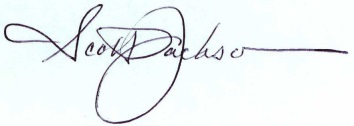 Date: 	April 28, 2016TASKTASK DESCRIPTION% DONEPROGRESS NARRATIVEOverall Coordination1Assemble project and advisory team100%Completed previously2Develop team consensus on protocols and scoring100%Proposed protocols finalized previously Scoring system proposal was approved by Steering Committee 3Coordinate with USFWS led surveys and trainings75%Met frequently with USFWS partners about the project and coordinating efforts at end of 2015 field season and in prep for 2016 seasonPassage assessment 4Manage TNC subcontracts70%Managing subcontracts successfully5Finalize assessment protocols100%See above task 26Provide protocols and training materials to coordinators85%Continued to support coordinators and provide updates primarily via listserv 7Provide trainings and technical assistance to coordinators75%Trainings planned for 2016 field seasonCoordinator questions have been responded to in a timely fashion and listserv used for communications8Expand database to NJ, DE, RI, MA, MD, PA, VA100%Completed previously9Expand map interface to meet needs of coordinators100%Completed previously10Develop digital entry for field data100%Completed previously11Prioritization for field surveys (TNC)100%Completed previously12Use Critical Linkages to prioritize crossings for assessment 100%Included in the prioritization web map compiled by TNC13Use Critical Linkages to prioritize crossings for upgrade/replacement10%Data in the NAACC and UMass datasets have been scored as a first step in the Critical Linkages processCritical Linkages using data collected during the 2015 field season will be run in April14 Incorporate culvert data into TNC NE Aquatic Connectivity Study40%Completed work to integrate dam data edits from state databasesIntegrated new natural barrier data from USGS waterfall databaseSet up data editing web map to allow steering committee, advisory committee, and other reviewers to access the data for review and editing; distributed web map editing information to reviewers15Prepare final report and WUI40%Developed a template Aquatic Barrier Prioritization plugin using the Coastal Resilience framework.  This template will be adapted for the NAACC-revised NE Aquatic Connectivity analysis.Stream Crossings Explorer in development will include passability informationHydrologic risk assessment16Gather hydrologic data for representative basins for selected watershed35%Assembled data on catchments with road stream crossing data to cross compare with unimpaired reference stream gages17Apply existing USGS StreamStats Software10%Developed arcgis model that can collect input data for RPFE (Streamstats). Tested robustness of DA scaling method and correlated method to watershed scale physical catchment properties.18Develop modification to StreamStats Software to incorporate changes in future climate5% Explored the use of Streamstats for the Deerfield basin, and determining best method to include climate changeExplored the use of other regression based models rather than streamstats to estimated 2, 5, 20, 50 and 100 year flood events in which we can incorporate climate change more easily19Estimate impacts of climate change on 20 selected small watersheds10%Quantile-based bias correction to account for underestimating the magnitude of the larger storms from the NARCAPP climate data simulations for precipitation. Temperature is in progress. Will discuss if need to decrease total number of watersheds from 20 to a lower number due to the lack of hydraulic information associated with culverts in identified basins20Link to crossing dimensions data on these selected watersheds; estimate relative risk of failure of road-stream crossings and culverts under current and predicted future stream flows10%Developed a categorical method for assessing categories of low, medium, and high vulnerability of failure based on flood flows to apply to crossings.Method is based on AEP curves and culvert hydraulic capacities21Determine road crossing/culvert replacement standards and robust designs to withstand future flood events and provide guidance15%Reviewed the literature on road stream crossing design including HDS-5 manual (US DOT - FHWA), stream simulation method (USDS-USFS), and created a matrix of reviewed culvert hydraulic models. Also reviewed a couple commonly employed culvert hydraulic modeling software.22Generalize approach for region and develop support system for application.  10%Using MassDOT methodologies applied in the Deerfield River, we will employ knowledge gained in this study to work towards a general approach for region.23Prepare final report and web-based interface for users0%Ecological benefits synthesis24Calculate watershed metrics95%Finalized high resolution catchments (Median area is 1.3 km2)Developed R package to extract DayMet data and assign summaries to high resolution catchmentsDeveloped R package to assign raster layer summaries to high resolution catchmentsMost watershed metrics have been summarized for high resolution catchmentsOccupancy and temperature model results and most watershed metrics are in ICE. Spatial coverage has been extended south through VA.25Evaluation of passability prioritization metrics25%Data from the Crossing database has been incorporated in SHEDS; waiting on completion of critical linkages 26Link and overlay aquatic organism passage, hydrologic vulnerability, and ecological metric layers25%postGres databases have been set up to accommodate linking layers; preliminary target watersheds for overlaying AOP and ecological metric layers have been identified; waiting on confirmation by hydrology group27Design a Web User Interface50%Developing Stream Crossings Explorer; continued progress on adapting the Interactive Catchment Explorer in SHEDS to allow 'personal optimization' of culvert replacement28Design system to optimize stream crossings for removal/replacement25%Preliminary design is in placeMet with Dan Sheldon from the Computer Science Department to discuss adapting his connectivity algorithm to the culvert module in ICE29Consult with users20%First user group demonstration scheduled. This will occur in May.30Prepare final report and web-based interface0%